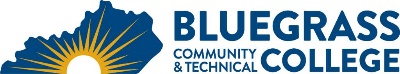 Program Coordinator: Dr. Daniel Schuman	E-mail: dan.schuman@kctcs.edu		Phone:  859-246-6349Program Website: https://bluegrass.kctcs.edu/education-training/program-finder/education-teacher-preparation.aspx Student Name:		Student ID: Students must meet college readiness benchmarks as identified by the Council on Postsecondary Education or remedy the identified skill deficiencies. Graduation Requirements:Advisor Name	__________________________________	Advisor Contact	________________________________First SemesterCredit HoursTermGradePrerequisitesNotesENG 101 Writing I3COM 181 Basic Public Speaking OR COM 252 Introduction to Interpersonal Communications3Social and Behavioral Science course3See note on back.MA 111 Contemporary Math OR MAT 150 College Algebra3Natural Sciences course with laboratory experience3BIO 112 and BIO 113 recommendedTotal Semester Credit Hours15Second SemesterCr. Hrs.TermGradePrerequisitesNotesENG 102 Writing II3ENG 101PSY 110 General Psychology3HIS 108 History of the United States Through 1865 OR HIS 109 History of the United States Since 18653EDU 201 Introduction to American Education3ENG 101Digital Literacy course3EDU 204 recommendedTotal Semester Credit Hours15Third SemesterCr. Hrs.TermGradePrerequisitesNotesEDP 202 Human Development and Learning3PSY 110Social and Behavioral Science course3See note on back.Technical or Support course3EDU 130 recommendedTechnical or Support course3Technical or Support course3Total Semester Credit Hours15Fourth SemesterCr. Hrs.TermGradePrerequisitesNotesEDP 203 Teaching Exceptional Learners in Regular Classrooms3EDP 202 with a grade of C or betterArts and Humanities course3 – 4Humanities recommendedSee note on back.Natural Sciences course3Technical or Support course3Technical or Support course3Total Semester Credit Hours15 – 16Total Degree Credit Hours60 – 6125% or more of Total Degree Credit Hours must be earned at BCTCCumulative GPA must be 2.0 or higherAdditional InformationAt least one course in the Social and Behavioral Sciences or the Arts and Humanities must be selected from the Cultural Studies course list.Technical or Support courses may be any courses carrying college credit.   Recommendations include EDU 130, EDU 270, SWK 124, and SOC 101.   